GRUPA „BIEDRONKI” 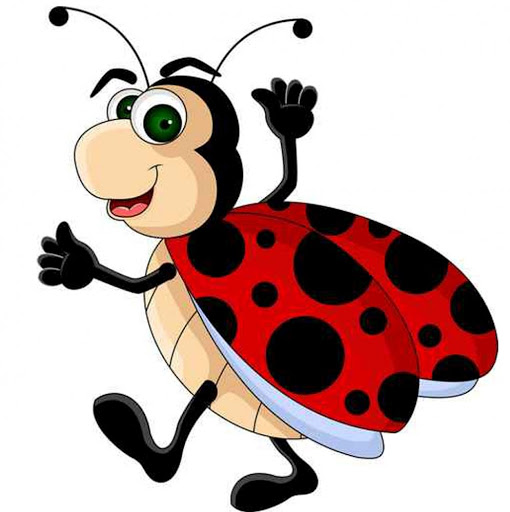 TEMAT TYGODNIA: Na wsiKarta numer10.Temat dnia: Od jajka do kury.1. „ W kurniku”-  osłuchanie z piosenką, kształtowanie poczucia rytmu, uwrażliweinie na tempo i nastrój piosenki.https://www.youtube.com/watch?v=fmf9rR_zlEg2.  Dyktando rysunkowe – wykonaj rysunek do czytanego tekstu.
„Kurczątko”
Kurczątko z jajeczka się urodziło, główkę najpierw wychyliło
Na dwie nóżki wyskoczyło, czarne oczka otworzyło
Dzióbek mały otworzyło, zakwiliło
„Kogucik”
jajo...szyja..., grzebień czerwony, dzióbek i broda, a ogon zielony
teraz ostrogi u każdej nogi, tyle krzyku w tym kurniku.3. Zapoznaj się z etapami rozwoju kurczaka. 
- Była sobie kura 
- ta kura zniosła jajko 
- z jajka wykluło się malutkie kurczątko 
- które rosło, rosło i rosło i w końcu z malutkiego żółciutkiego kurczątka wyrosła kurka 
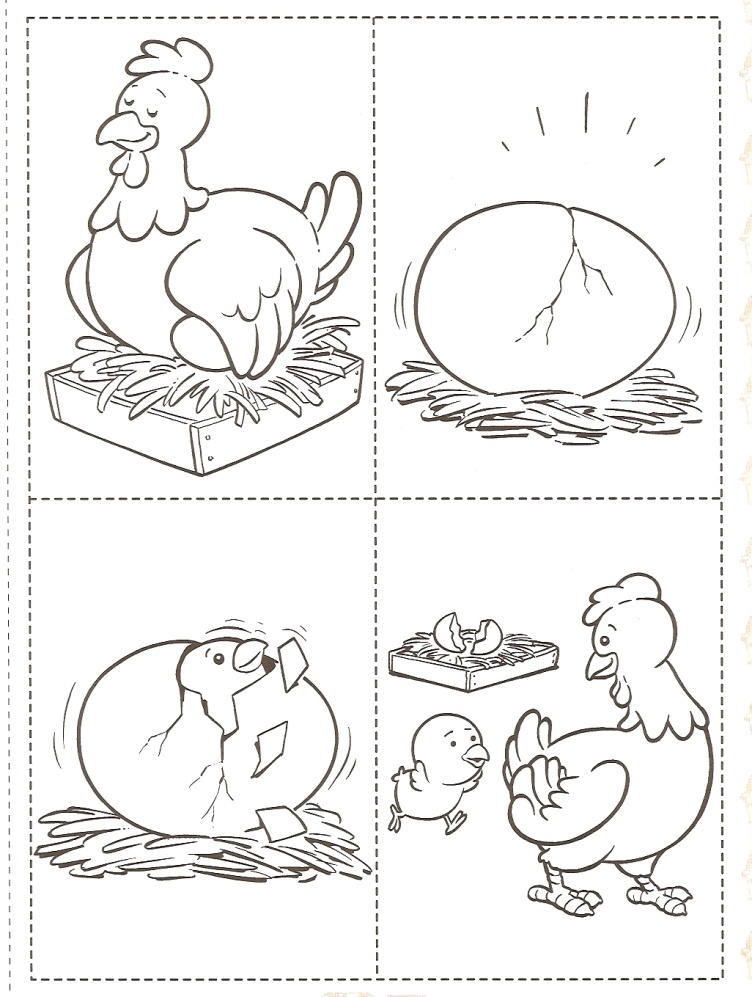 4. Jaja róznych ptaków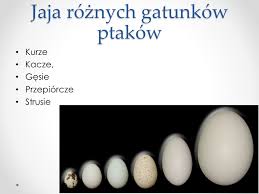 5. Prezentacja litery „j” i „J” . Porównywanie litery drukowanej i pisanej                      dużej i małej.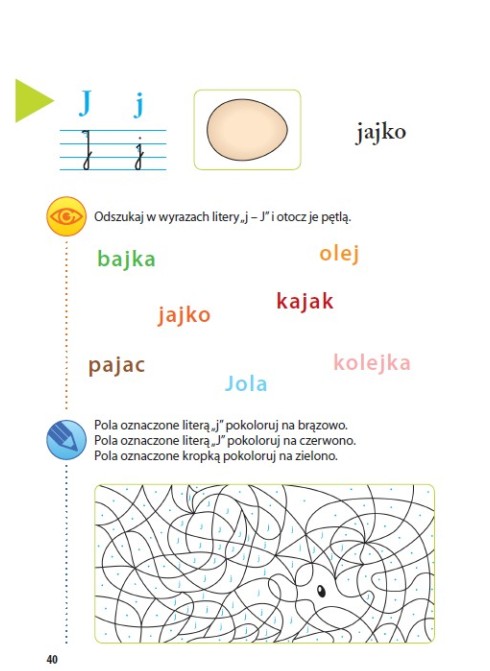 - Przypomnienie, że w alfabecie znajduje się też inna czarodziejska litera „ i” i „I” i choć jest podobna do ”J” i „j” to są to zupełnie inne litery. 
Jakie znasz wyrazy z literką „ J”, „j” – podaj przykłady 
Podziel na sylaby poniższe wyrazy: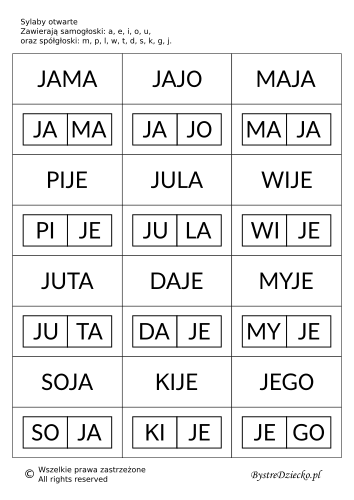 6. Co to jest? - 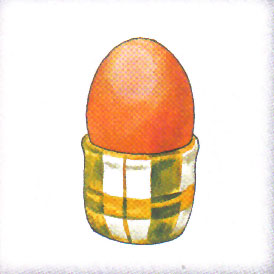 Ile głosek słychać w wyrazie „jajko”?7. Nauka pisania. - w powietrzu rysuj paluszkiem. - palcem na ławce. - po śladzie na kartce. - po śladzie w liniaturze i bez śladu. 8. „Jajko surowe i ugotowane” –zabawa badawcza. Sprawdź jak rozróżnić jajko ugotowane od surowego bez ich rozbijania (Surowe obraca się znacznie wolniej niż ugotowane).								Miłego dnia 						 		      p. Martyna						